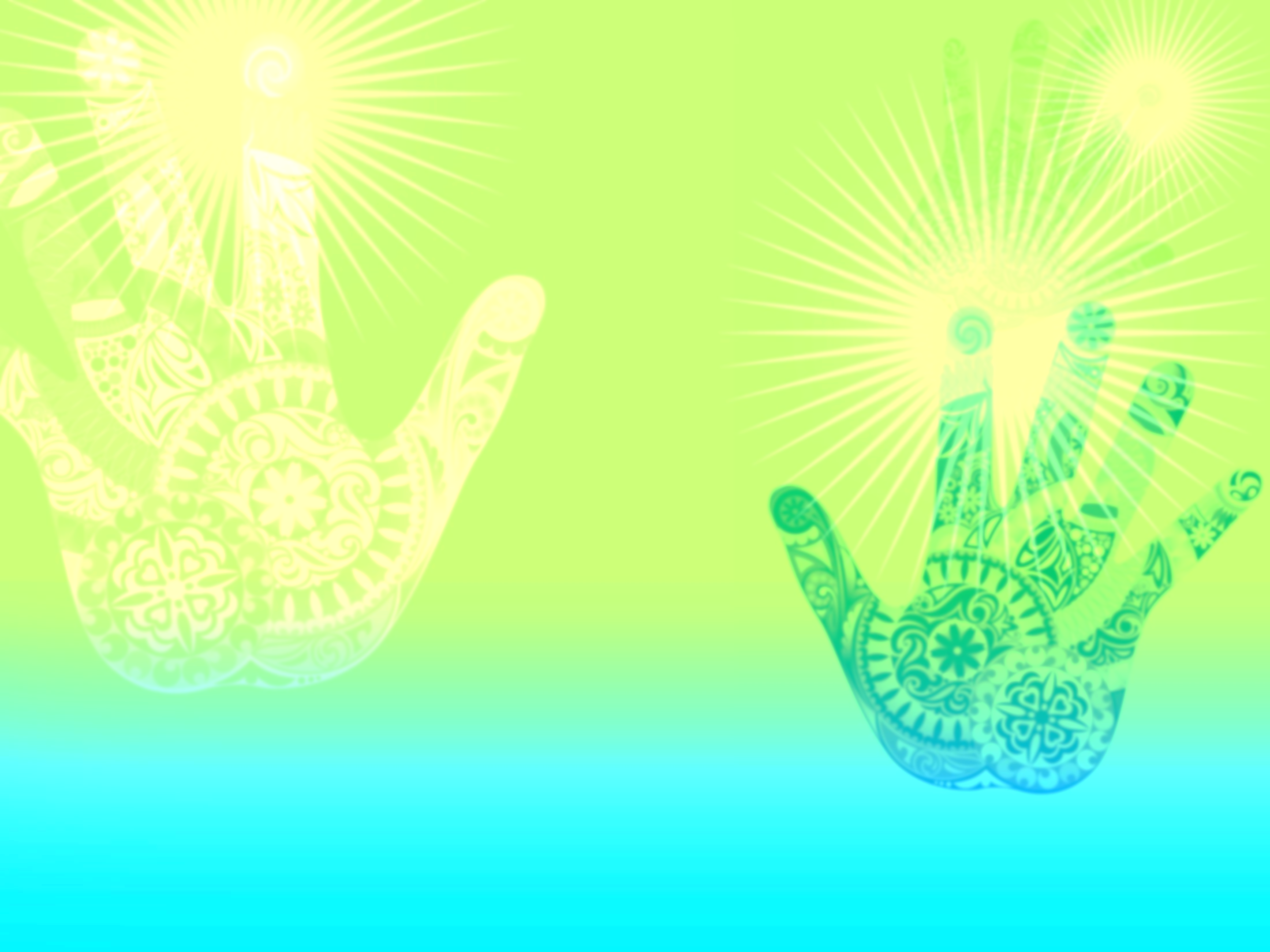 Уважаемые родители!На базе МБОУ «Далайской СОШ № 11» открыта Служба консультативной помощи родителям (законным представителям)                                                                                                                         по вопросам развития и образования детей от 0 до 18 лет                                                                                                                Для чего наша служба? – Для  оказания психолого-педагогичекой помощи, методической, консультативной помощи родителям (законным представителям), имеющих детей от о до 18 лет.Консультации платные? – Все консультации специалистами оказываются БЕСПЛАТНОКто может оказать консультацию? - педагога-психолог, учитель-логопед, учитель-дефектолог, социальный педагог.Как можно обратиться в службу? - при личном обращении по адресу: с.Далай, ул.Школьная 5- по телефону:8(39173)70-2-21